Publicado en Málaga  el 20/05/2020 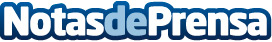 Las camisetas irreverentes de Tres en un Burro, el regalo original que más ha crecido los últimos mesesLos nuevos hábitos de consumo, en los que gana especial terreno el comercio electrónico, y la afición a las series, las películas o que evoquen a otros momentos míticos del cine, la música, la cultura o de otras épocas, han sido las claves que explican el auge de las camisetas con frases y motivos divertidos en los últimos años, según explican los profesionales de Tres en un BurroDatos de contacto:Tres en un burro+34  618 55 05 15Nota de prensa publicada en: https://www.notasdeprensa.es/las-camisetas-irreverentes-de-tres-en-un-burro Categorias: Nacional Moda Entretenimiento Consumo http://www.notasdeprensa.es